Успешный опыт в системе управления муниципальными финансами . Конкурс 2020г.ГОРОДСКОЙ ОКРУГ КОГАЛЫМ ХАНТЫ-МАНСИЙСКОГО АВТОНОМНОГО ОКРУГА-ЮГРЫI КАТЕГОРИЯ –	городские округа (городские округа с внутригородским делением) и городские поселенияРеализуемая бюджетная политика города Когалыма направлена на сохранение финансовой стабильности, обеспечение устойчивости бюджетной системы, за счет сбалансированности бюджета города Когалыма (далее - бюджет города), повышение бюджетной эффективности муниципального управления, достижение стратегической цели развития города - повышение качества жизни населения города. Налоговая политика города Когалыма нацелена на динамичное поступление доходов в бюджет города, обеспечивающее потребности бюджета, и строится с учетом изменений законодательства Российской Федерации, Ханты-Мансийского автономного округа - Югры при одновременной активной работе органов местного самоуправления города Когалыма по изысканию дополнительных резервов доходного потенциала бюджета города. Для обеспечения в условиях бюджетных ограничений исполнения в полном объеме социально значимых и первоочередных расходных обязательств, осуществляется эффективное управление бюджетными ресурсами, принимаются крайне взвешенные решения с учетом выстраивания приоритетов, в том числе по участию в государственных программах автономного округа. Расходы бюджета города исполняются в соответствии с законодательством, обеспечивая безусловное исполнение действующих обязательств.О стабильности финансового положения бюджета города свидетельствует отсутствие у муниципального образования муниципального долга (на протяжении многих лет), а также отсутствие просроченной кредиторской задолженности по обязательствам. По результатам проведённого Департаментом финансов автономного округа – Югры мониторинга и оценки качества организации и осуществления бюджетного процесса в городских округах и муниципальных районах Ханты-Мансийского автономного округа - Югры по итогам 2019 года город Когалым занял 3 место в рейтинге городских округов.Для обеспечения долгосрочной сбалансированности бюджета города, с 2012 года бюджет города формируется на трехлетний период (за исключением бюджета города на 2016 год). В 2017 году был утвержден бюджетный прогноз города Когалыма на долгосрочный период до 2022 года. Бюджетный прогноз позволяет обеспечить планирование предельных расходов на финансирование муниципальных программ города Когалыма, а именно предельных возможностей для их реализации, определить оценку допустимых бюджетных рисков для своевременной проработки мер по их минимизации.В целях обеспечения своевременной и качественной разработки проекта бюджета города Когалыма на очередной финансовый год и плановый период утвержден порядок составления проекта бюджета города Когалыма, устанавливающий в том числе и конкретные сроки подготовки, рассмотрения документов и материалов, разрабатываемых при составлении проекта бюджета города. Порядок и методика планирования бюджетных ассигнований утверждена финансовым органом муниципального образования. Для определения экономически обоснованного размера доходов бюджета города Когалыма главными администраторами доходов бюджета города Когалыма утверждены методики прогнозирования поступлений доходов. Полномасштабный переход на программно-целевой метод планирования бюджета осуществлен в 2014 году. Доля расходов в рамках «программного бюджета» по итогам 2019 года составляет 99,3% (реализация 22 муниципальных программ), что позволяет оценить исполнение бюджета города не только с позиции финансовых показателей, но и с позиции достижения целевых показателей социально-экономического развития города. Ежегодно, в течение всего срока реализации муниципальных программ, управлением экономики Администрации города Когалыма осуществляется оценка ее эффективности согласно Методике оценки эффективности реализации муниципальных программ города Когалыма.На основании результатов оценки эффективности реализации муниципальных программ, управление экономики Администрации города Когалыма направляет главе города Когалыма предложения о необходимости прекращения или об изменении, начиная с очередного финансового года, ранее утвержденных муниципальных программ, в том числе о необходимости изменения объема бюджетных ассигнований на финансовое обеспечение их реализации.Информация об исполнении целевых показателей результатов реализации муниципальных программ одновременно с годовым отчетом об исполнении бюджета предоставляется на рассмотрение населению города, депутатам Думы города Когалыма, в форме презентационных материалов, и размещается на официальном сайте муниципального образования.С 2018 года внедрена практика осуществления расходов бюджета на проектных принципах управления.  В 2019 году было проведено 12 заседаний Проектного комитета, в ходе которых было рассмотрено участие города Когалыма в реализации мероприятий:- региональных портфелей проектов Ханты-Мансийского автономного округа - Югры, основанных на национальных (федеральных) проектах (программах);- региональных портфелей проектов Ханты-Мансийского автономного округа - Югры, основанных на целевых моделях;- портфеля проектов ХМАО - Югры, основанного на федеральных приоритетных проектах по основным направлениям стратегического развития Российской Федерации; - проектов Администрации города Когалыма.В настоящее время муниципальное образование город Когалым принимает участие в 17 региональных проектах, входящих в портфели проектов по 6 направлениям: «Демография», «Образование», «Здравоохранение», «Жилье и городская среда», «Экология», «Малое и среднее предпринимательство».Для полного и своевременного выполнения денежных обязательств главных распорядителей, распорядителей средств бюджета города в текущем финансовом году, прогнозирования сроков наступления временных кассовых разрывов, периодов наличия временных свободных средств бюджета города, финансовым органом ежемесячно формируется и анализируется кассовый план.В целях повышения эффективности использования средств бюджета города, определения текущего уровня качества финансового менеджмента главных распорядителей бюджетных средств, анализа его изменений и определения областей финансового менеджмента, требующих совершенствования, комитетом финансов Администрации города Когалыма ежегодно проводится мониторинг качества финансового менеджмента, осуществляемого главными распорядителями средств бюджета города. На основании результатов оценки качества финансового менеджмента Комитет финансов разрабатывает для главных распорядителей бюджетных средств  рекомендации, направленные на повышение качества финансового менеджмента.В целях усиления казначейского контроля при расходовании средств городского бюджета, помимо функций внутреннего муниципального финансового контроля при санкционировании операций в соответствии с Бюджетным кодексом Российской Федерации, отделом муниципального казначейства Комитета финансов Администрации города Когалыма осуществляется контроль в соответствии с частью 5 статьи 99 Федерального закона от 05.04.2013 № 44-ФЗ «О контрактной системе в сфере закупок товаров, работ, услуг для обеспечения государственных и муниципальных нужд». Осуществляется проверка соответствия информации о финансовом обеспечении, содержащейся в планах закупок, тем суммам, которые были утверждены и доведены ранее до заказчика. Также проверяющие следят за соответствием идентификационных кодов закупок и объеме финансового обеспечения в планах-графиках, планах, извещениях и другой документации о закупках, контрактах, их проектах, реестре контрактов.В целях надлежащего исполнения всеми участниками Государственной информационной системы о государственных и муниципальных платежах (далее – ГИС ГМП) требований Федерального закона от 27.07.2010 года № 210-ФЗ «Об организации предоставления государственных и муниципальных услуг» ведется учет начислений и фактов оплаты физическими и юридическими лицами государственных пошлин, денежных платежей (штрафов) и сборов. Учет ведется с помощью программного модуля «Взаимодействие с ГИС ГМП». Осуществляется ежедневный экспорт извещений о приеме к исполнению распоряжений на оплату государственных и муниципальных услуг, об уточнении или аннулировании информации о приеме к исполнению распоряжения, согласно выбранным документам непосредственно из специализированного интерфейса с наложением электронной цифровой подписи. Результаты экспорта пакета и его обработки в ГИС ГМП отражаются в служебных полях документа на специализированном интерфейсе.В целях расширения возможностей казначейского контроля при расходовании средств бюджета городского округа на основании решения Думы города Когалыма от 12.12.2018 №250-ГД «О бюджете города Когалыма на 2019 год и на плановый период 2020 и 2021 годов» юридическим лицам, индивидуальным предпринимателям и некоммерческим организациям, не являющимся государственными (муниципальными) учреждениями, предоставляется возможность открытия лицевых счетов в Комитете финансов Администрации города Когалыма для перечисления предоставляемых им субсидий, грантов из бюджета города в случаях подлежащих казначейскому сопровождению. Санкционирование осуществляется в соответствии с приказом Комитета финансов Администрации города Когалыма от 29.12.2018 № 72-О «О санкционировании расходов юридических лиц, источником финансового обеспечения которых являются средства, предусмотренные в Решении о бюджете города Когалыма».В целях обеспечения прозрачности и открытости муниципальных финансов, повышения доступности и понятности информации о бюджете города Когалыма, осуществляется регулярная публикация информационных ресурсов «Бюджет для граждан», «Открытый бюджет» и ведется работа по взаимодействию с общественным советом при Администрации города в сфере управления муниципальными финансами города Когалыма. В 2019 году состоялось 9 заседаний общественного совета, члены общественного совета принимают активное участие в обсуждении проектов нормативно-правовых актов в сфере финансов, разработанных как на муниципальном, так и на региональном уровне. С целью выявление мнения жителей города и мнения экспертов по проектам муниципальных правовых актов, выносимым на публичные слушания, осуществления взаимодействия органов местного самоуправления города Когалыма с жителями города, поиска приемлемых альтернатив решения важнейших вопросов местного значения, решением Думы города Когалыма от 24.03.2017 № 74-ГД был пересмотрен Порядок организации и проведения публичных слушаний. Согласно, установленного порядка, публичные слушания организует и проводит оргкомитет, персональный состав которого утверждается решением Думы города Когалыма о назначении публичных слушаний. С 2017 года при проведении публичных слушаний по проекту бюджета города Когалыма и отчету о его исполнении, в состав оргкомитета кроме лиц, замещающих должности муниципальной службы в органах местного самоуправления города Когалыма включаются и представители общественности. В целях подготовки и проведения публичных слушаний, помимо основных организационных моментов, оргкомитет осуществляет информирование жителей города по вопросам, связанным с проведением публичных слушаний, в том числе проводит мероприятия, направленные на разъяснение содержания проектов муниципальных правовых актов, выносимых на публичные слушания, определяет перечень лиц, приглашаемых к участию в публичных слушаниях в качестве экспертов, и направляет им официальные обращения с просьбой дать свои предложения и рекомендации по вопросам, выносимым на обсуждение, содействует участникам публичных слушаний в получении информации, необходимой для подготовки предложений и рекомендаций по вопросам публичных слушаний, а также осуществляет прием таких предложений и рекомендаций, проводит анализ предложений и рекомендаций и иных материалов, представленных участниками публичных слушаний. Управление бюджетными доходами.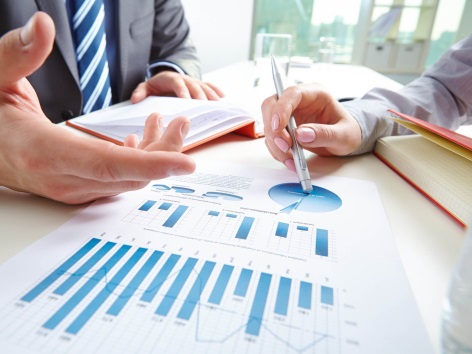 Мероприятия, проводимые муниципальным образованием в целях увеличения доходов в бюджет города.1. Функционирование Комиссии по мобилизации дополнительных доходов в бюджет города Когалыма (далее-Комиссия). Заседания Комиссии проводятся по мере необходимости, но не реже одного раза в квартал. Членами Комиссии являются как представители органов местного самоуправления (комитета финансов, комитета по управлению муниципальным имуществом, отдела контроля, юридического управления), так и представители органов государственной власти (инспекции федеральной налоговой службы, отдела министерства внутренних дел, отдела судебных приставов, отдела Управления Росреестра). Основными функциями Комиссии являются: 1) Обеспечение эффективного взаимодействия органов местного самоуправления города Когалыма с органами государственной власти Ханты-Мансийского автономного округа – Югры и федеральными органами исполнительной власти при реализации мер, направленных на пополнение доходной части бюджета города Когалыма за счёт налоговых и неналоговых поступлений; 2) Обеспечение взаимодействия органов местного самоуправления и территориальных федеральных (государственных) органов исполнительной власти, осуществляющих свою деятельность на территории города Когалыма, с налогоплательщиками;3) Рассмотрение деятельности главных администраторов (администраторов) доходов бюджета города Когалыма, в части:- выполнения утвержденного (уточненного) плана по доходам в бюджет города Когалыма;- выполнения плана мероприятий по росту доходов в бюджет города Когалыма;-повышения эффективности работы с невыясненными поступлениями и урегулированию дебиторской задолженности;4) Выработка предложений по совершенствованию действующих муниципальных правовых актов города Когалыма о налогах и сборах;5) Разработка мероприятий, направленных на ликвидацию задолженности предприятий и организаций в бюджеты всех уровней и пополнение доходной части бюджета города.6) Разработка мероприятий по увеличению доходной части бюджета города.7) Разработка рекомендаций, направленных на пополнение доходной части бюджета города за счёт налоговых и неналоговых поступлений.Решение комиссии по мобилизации дополнительных доходов оформляется протоколом, по отдельным мероприятиям назначаются ответственные лица. Так, в рамках протокольного поручения комиссии, с целью постановки организаций на налоговый учет в городе Когалыме, Комитетом финансов Администрации города Когалыма ежеквартально в налоговый орган направляются сведения о заключенных действующих договорах на предоставление услуг иногородними подрядчиками, предоставленные главными распорядителями средств бюджета города. В список включаются договоры на предоставление услуг, заключенные на срок более 30 дней и предполагающие создание рабочих мест на территории города Когалыма.С целью проведения совместной работы с налоговым органом, направленной на выявление и пресечение нарушения налогового законодательства, в декабре 2018 года было принято решение о ежемесячном направлении в адрес налогового органа информации о всех заключенных контрактах (договорах) с подрядными организациями, осуществляющими работы (услуги) по всем муниципальным учреждениям города Когалыма, а также о выявленных нарушениях в сфере трудовых отношений.2. Утверждение и выполнение Плана мероприятий по развитию собственной доходной базы бюджета города, основными мероприятиями, направленными на увеличение доходов бюджета города Когалыма, которого являются: 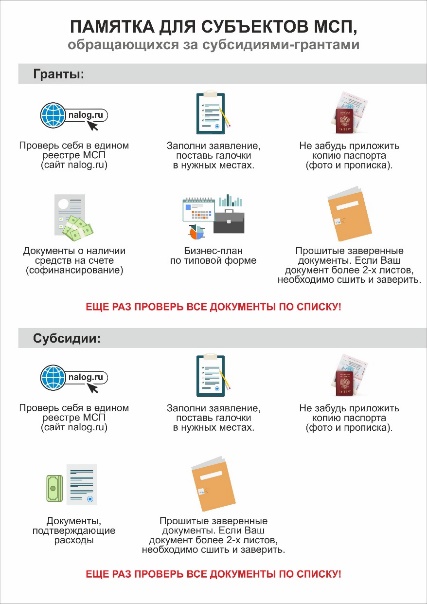 1) Ликвидация задолженности по уплате налогов предприятий (организаций) и физических лиц города Когалыма в бюджеты всех уровней. Совместно с налоговыми органами активно ведется работа по информированию налогоплательщиков о необходимости своевременно уплачивать налоги. Информация публикуется в городской газете, размещается на официальном сайте муниципального образования, информационных стендах, представители налогового органа приглашаются на рабочие встречи, координационные советы по развитию предпринимательства, телевизионные передачи. Ежегодно проводятся мероприятия, направленные на погашение накопленной и предупреждение образования задолженности по имущественным налогам сотрудников органов местного самоуправления и муниципальных учреждений города, а также отдельные адресные мероприятия с налогоплательщиками города Когалыма, имеющими задолженность свыше 50 тыс. рублей - направление писем в адрес отдельных организаций города Когалыма о необходимости погасить имеющуюся задолженность по налогам.В целом недоимка по налогам, поступающим в бюджет города Когалыма по состоянию на 01.01.2020 года, относительно недоимки по состоянию на 01.01.2019 года, снизилась на 2 475,0 тыс. рублей.2) Выработка и реализация мер, направленных на повышение реальных доходов населения, в том числе ликвидацию задолженности по выплате заработной платы, нелегальных выплат работникам в организациях всех форм собственности.Создана рабочая группа по снижению неформальной занятости, легализации «серой» заработной платы, повышению собираемости страховых взносов во внебюджетные фонды. Ежегодно утверждается план мероприятий по снижению неформальной занятости, легализации «серой» заработной платы, повышению собираемости страховых взносов во внебюджетные фонды (включая план информирования), устанавливается контрольный показатель по снижению неформальной занятости. Руководители организаций, которые по информации, полученной от ИФНС России по ХМАО-Югре, выплачивают заработную плату ниже уровня минимальной оплаты труда в ХМАО – Югре, приглашаются на заседание межведомственной комиссии по проблемам оплаты труда.3)  Мониторинг эффективности налоговых льгот, осуществление работы по сокращению неэффективных льгот.Мониторинг проводится ежегодно в соответствии с утвержденным Порядком оценки бюджетной, социальной и экономической эффективности предоставляемых (планируемых к предоставлению) налоговых льгот. Результаты оценки бюджетной, социальной и экономической эффективности налоговых льгот используются в процессе формирования параметров бюджета города на очередной финансовый год и плановый период. 4) Контроль за использованием муниципальной собственности в части ведения претензионно-исковой работы по взысканию задолженности по оплате арендных платежей за муниципальное имущество, включая земельные участки.Работа по взысканию задолженности в части аренды муниципального имущества, земельных участков и продажи муниципального имущества проводится регулярно. Так в результате направления уведомлений недобросовестным контрагентам, за 2019 год в бюджет города поступила задолженность в размере 13 260,3 тыс. рублей.  Кроме того, направлены документы для взыскания задолженности в судебном порядке на сумму 44 892,8 тыс. рублей.  Во исполнение решений суда в отдел судебных приставов направлены исполнительные листы (судебные приказы) о взыскании задолженности в рамках исполнительного производства на сумму 21 845,1 тыс. рублей.5) Организация работы с физическими и юридическими лицами (СОНТ, ДНТ, ГСК, ГПК) по оформлению земельных участков в соответствии с действующим законодательством Российской Федерации.Вопросы регистрации прав собственности на объекты недвижимости обсуждаются на совещании, организованном для председателей садово-огороднических и дачных некоммерческих товариществ.Кроме того, материалы информационно-разъяснительного характера, побуждающие к регистрации прав собственности на объекты капитального строительства и земельные участки с целью их вовлечения в налоговый оборот, размещаются в городской газете, на официальном сайте Администрации города Когалыма, на информационных стендах в гаражных кооперативах и СОНТах, на информационных стендах в местах массового скопления граждан, на обратной стороне квитанций на оплату жилищно-коммунальных услуг. 6) Мониторинг задолженности по налогам и сборам в бюджет и государственные внебюджетные фонды муниципальных учреждений, муниципальных унитарных предприятий и организаций, осуществляющих деятельность в сфере жилищно-коммунального хозяйства, мониторинг задолженности по оплате за коммунальные услуги муниципальных учреждений и муниципальных унитарных предприятий.Информация об имеющейся задолженности учреждений запрашивается в налоговом органе ежеквартально. На основе полученных данных руководителям учреждений направляется письмо о необходимости урегулировать имеющуюся задолженность в кратчайшие сроки, указать причины образования задолженности, и принять меры по дальнейшему ее недопущению. В целях подтверждения погашения задолженности учреждениями предоставляются копии платежных документов, акты сверок.3. Утверждение и выполнение Плана мероприятий по росту доходов бюджета города Когалыма.Бюджетный эффект от запланированных мероприятий по увеличению доходов за 2019 год составил 106 590,2 тыс. рублей и превысил утвержденные планом назначения на 51%.Основными мероприятиями, проводимыми в рамках мероприятий по росту доходов, являются: 1) Создание условий для стимулирования малого и среднего предпринимательства и анализ эффективности осуществляемых ранее мер.Исполнение утвержденных плановых назначений налогов на совокупный доход за 2019 год составило 103,5%, бюджетный эффект от реализации данного мероприятия составил 15 852,0 тыс. рублей.2) Оптимизация работ по вовлечению земель в оборот и их реализация.Вовлечение земельных участков в хозяйственный оборот способствует развитию рынка земли и недвижимости и увеличению доходов бюджета. В целях увеличения количества земельных участков, являющихся объектами налогообложения, в 2019 году поставлено на кадастровый учёт 42 земельных участка общей площадью 18,925 га. В течение года юридическим, физическим лицам и индивидуальным предпринимателям предоставлено 240 земельных участков, общей площадью 240,66 га. В собственность предоставлено 134 земельных участка, общей площадью 20,19 га, включая 61 земельный участок общей площадью 5,85 га., предоставленные бесплатно льготным категориям граждан для индивидуального жилищного строительства. В аренду предоставлено 106 земельных участков, общей площадью 220,47 га. включая 18 земельных участков, общей площадью 36,74 реализованных путём проведения аукциона. Сумма доходов бюджета города от проведенных аукционов составила 3 651,6 тыс. рублей.3) Предъявление требований к поставщикам работ (услуг) по уплате неустоек (штрафов, пени) по заключенным муниципальным контрактам.На постоянной основе проводится мониторинг исполнения обязательств, предусмотренных контрактами. В случае неисполнения, либо ненадлежащего исполнения обязательств другой стороной, направляются соответствующие претензии.  Размер погашенной неустойки, выставленной за нарушение сроков выполнения работ, предусмотренных муниципальными контрактами за 2019 год, составил 504,3 тыс. рублей.4) Увеличение поступлений в бюджет города неналоговых доходов от административных штрафов. За счёт проводимых мероприятий и увеличения количества рейдов, проводимых структурными подразделениями Администрации города, сверхплановые поступления штрафов составили 176,2 тысячи рублей.5) Увеличение безвозмездных поступлений (добровольных пожертвований) от юридических лиц в бюджет города.Органами местного самоуправления ведется работа по привлечению организаций города Когалыма принимать финансовое участие в реализации общественно-значимых проектов в сферах благоустройства, культуры, спорта и других отраслях. Объем безвозмездных поступлений (добровольных пожертвований) за 2019 год составил 75 479,2 тыс. рублей.6) Мероприятия, направленные на погашение просроченной дебиторской задолженности по поступлениям неналоговых доходов.В рамках проводимой работы погашена задолженность по 30 договорам, общая сумма погашенной задолженности составила 10 911,9 тыс. рублей. 7) Мероприятия по выявлению неиспользуемых земельных участков и выявление нарушений земельного законодательства Российской Федерации.Ежегодно отделом муниципального контроля проводятся плановые и внеплановые проверки в отношении юридических и физических лиц, рейдовые осмотры, выписываются предписания об устранении нарушений земельного законодательства Российской Федерации, в отдельных случаях информация и материалы по результатам проверок направляются в территориальный отдел Управления Федеральной службы государственной регистрации, кадастра и картографии для принятия мер административного воздействия. По результатам 2019 года по 3 фактам назначены административные наказания в виде штрафов, на общую сумму 15,0 тыс. рублей.8) В рамках выполнения мероприятий по выявлению объектов недвижимого имущества, которые признаются объектами налогообложения, в отношении которых налоговая база определяется как кадастровая стоимость, в 2019 году выявлено 32 объекта капитального строительства в целях дальнейшего включения в перечень на 2020 год.4. Проведение мероприятий, направленных на повышение роли имущественных налогов. В целях увеличения поступлений имущественных налогов в бюджет города Когалыма, постановлением Администрации города Когалыма от 03.04.2018 года   № 61-рп был разработан план мероприятий, способствующих увеличению налоговой базы для исчисления имущественных налогов, основными мероприятиями, которого являются: 1) Выявление объектов недвижимого имущества, которые признаются объектами налогообложения, в отношении которых налоговая база определяется как кадастровая стоимость. Ежегодно, на протяжении последних лет ведется работа, направленная на повышение роли имущественных налогов в формировании бюджета. Особое внимание уделяется расширению Перечня объектов недвижимости, в отношении которых налоговая база определяется как кадастровая стоимость. Проводимые мероприятия обеспечивают рост доходов бюджета, а также приводят к равенству условий налогообложения отдельных налогоплательщиков.   В целях реализации данных мероприятий:а) Создана рабочая группа по выявлению объектов недвижимости, в отношении которых налоговая база определяется как кадастровая стоимость.б) Разработан алгоритм проведения и реализованы мероприятия по выявлению объектов недвижимого имущества, в отношении которых налоговая база определяется как кадастровая стоимость: - с целью выборки нежилых помещений, обрабатываются сведения из базы данных органов Росреестра;- по всем выявленным нежилым помещениям, в целях определения назначения объекта, в информационном ресурсе формируются выписки из единого государственного реестра недвижимости (далее -Выписки);- для подтверждения назначения объектов недвижимости, согласно Выпискам по которым  предусматривается размещение офисов, торговых объектов, объектов общественного питания и бытового обслуживания, а также с целью определения фактического использования объектов недвижимости в Выписках которых назначение объекта установлено как «нежилое помещение» без указания более детальной информации, проводится визуальное обследование вышеуказанных нежилых помещений, с применением фотосъемки, согласно  графику обследования  с распределением по улицам города;- в ходе обследования фиксируются иные помещения, фактически используемые для размещения офисов, торговых объектов, объектов общественного питания и бытового обслуживания, которые не включены в график обследования, ввиду отсутствия информации по ним в базе данных. По адресам данных объектов дополнительно в информационном ресурсе формируются Выписки.в) По итогам проведенной работы в Департамент финансов автономного округа направляется следующая информация:- об объектах недвижимости, назначение которых в соответствии с выписками из ЕГРН предусматривает размещение офисов, торговых объектов, объектов общественного питания и бытового обслуживания, с приложением копий Выписок.- об объектах недвижимости, которые фактически используются для размещения офисов, торговых объектов, объектов общественного питания и бытового обслуживания. Ежегодно предварительный Перечень объектов недвижимого имущества, в отношении которых налоговая база определяется как кадастровая стоимость, размещается на официальном сайте органов местного самоуправления. В городской газете публикуется информация о размещении вышеуказанного перечня на официальном сайте и даются разъяснения о необходимых действиях налогоплательщиков в случае их несогласия с включением и (или) невключением объекта недвижимости в Перечень, в том числе и в связи с изменением фактического использования объекта недвижимости.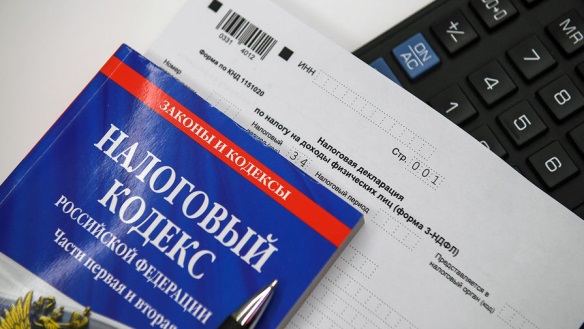 2) Проведение мероприятий по определению (уточнению) характеристик объектов недвижимого имущества с целью вовлечения их в налоговый оборот.Специалистами Администрации города Когалыма была проводится работа по рассмотрению перечня объектов недвижимости, состоящих на кадастровом учёте, информация о зарегистрированных правах на которые в ЕГРН отсутствует.Управление бюджетными расходами.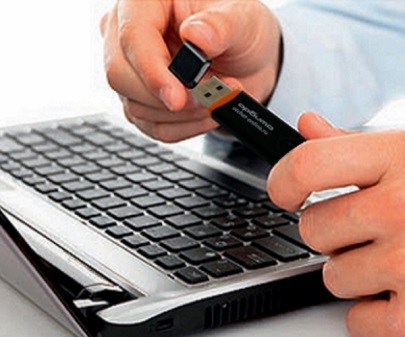 1. Ежегодно основными направлениями бюджетной и налоговой политики определяются приоритетные к исполнению расходы бюджета города Когалыма. 2. Предусматривается рост расходов на реализацию бюджетных инвестиций, в большей степени за счет целевых средств. 3. Ежегодно решениями о бюджете устанавливается запрет на увеличение численности муниципальных служащих и работников муниципальных учреждений города Когалыма (за исключением случаев принятия решений по передаче отдельных государственных полномочий на уровень муниципального образования и ввода новых объектов капитального строительства).4. Проводятся мероприятия по повышению эффективности управления муниципальными учреждениями. В рамках утвержденной в 2019 году дорожной карты были проведены следующие мероприятия.- инвентаризация и ревизия имущества, находящегося на балансе муниципальных учреждений города Когалыма (изъятие неиспользуемого имущества, закрепленного на праве оперативного управления за муниципальными учреждениями, и передача его на баланс муниципальной казны; списание муниципального имущества, закрепленного на праве оперативного управления за муниципальными учреждениями  и утратившего потребительские свойства, с баланса учреждения; реализация неиспользуемого (излишнего) имущества муниципального образования, муниципальных учреждений в соответствии с действующим законодательством); -развитие внебюджетной деятельности муниципальных учреждений города Когалыма (анализ востребованности предоставляемых услуг (работ), анализ занятости площадей при выполнении муниципальных заданий на оказание услуг (работ); передача в аренду имеющихся площадей в периоды, когда они не используются для реализации основной деятельности (вечернее время, выходные дни, иное);-привлечение частных организаций к оказанию социальных услуг (в разрезе отраслей) (расширение перечня предоставляемых субсидий немуниципальным организациям (коммерческим, некоммерческим) в целях финансового обеспечения затрат в связи с выполнением муниципальных услуг (работ) в сфере культуры, спорта и молодёжной политики и в сфере дополнительного образования детей); -внедрение технологий бережливого производства (разработка и реализация пилотных проектов);-передача непрофильных для муниципальных учреждений города Когалыма услуг (работ) на аутсорсинг (передача работ по погрузке, вывозу снега с дворовых территорий города; передача услуг по покосу травы на территории общего пользования города).5. Ежегодно постановлением Администрации города утверждается План мероприятий по оптимизации расходов бюджета города Когалыма. Бюджетный эффект от запланированных мероприятий по оптимизации расходов за 2019 год составил 51 786,8 тыс. рублей, утвержденные планом назначения исполнены более чем в 4 разаК основным мероприятиям Плана оптимизации, проводимым в 2019 году относятся: 1) Сокращение отдельных расходов бюджета города, в том числе за счёт оптимизации расходов на муниципальные закупки. С целью оптимизации расходования бюджетных средств, эффективности осуществления закупок в городе Когалым ведётся работа по реализации контрактной системы с соблюдением принципов открытости, обеспечения конкуренции, профессионализма заказчиков, ответственности за результативность обеспечения муниципальных нужд.  В муниципальном образовании формирование муниципального заказа осуществляется централизованно через Уполномоченный орган. Заказчики города Когалыма самостоятельно проводят запросы котировок, запросы предложений, закупки у единственного поставщика.В 2019 году совокупный годовой объем закупок (далее – СГОЗ) составил 1 377,62 млн. рублей.Всего за отчетный период конкурентными способами было проведено 457 закупок, которые привели к заключению контракта. Количество заключенных контрактов по процедурам закупок, проведенным через Уполномоченный орган, составило 345 контрактов на общую сумму 971,44 млн. рублей, что составляет 70,52% от СГОЗ. Самым распространённым способом закупки, осуществляемой через Уполномоченный орган, является аукцион в электронной форме.Заказчики города Когалыма осуществили закупки на общую сумму 164,03 млн. рублей, из которых закупки у единственного поставщика составили 145,91 млн. рублей или 10,59% от СГОЗ. Закупки Заказчиков конкурентными способами определения поставщика (запрос котировок и запрос предложений) составили 18,12 млн. рублей или 1,32% от СГОЗ. Анализ размещенных конкурентными способами закупок в 2019 году показывает незначительное повышение активности бизнеса в муниципальных закупках – уровень конкуренции на торгах вырос по отношению к прошлому году с 2,81 до 2,82 заявки на процедуру.Согласно статье 30 Закона о контрактной системе, Заказчики обязаны осуществлять закупки у субъектов малого предпринимательства, социально ориентированных некоммерческих организаций, в объеме не менее, чем 15% совокупного годового объема закупок, данный показатель по городу Когалыму составил 52,66%.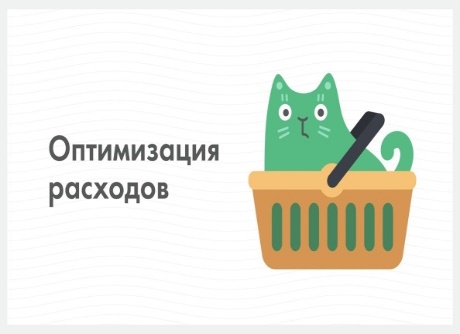 Сокращение расходов бюджета города Когалыма в 2019 году за счет оптимизации расходов на муниципальные закупки составило 40 206,9 тыс. рублей.2) Передача муниципальных услуг в Многофункциональный центр.В 2019 году многофункциональным центром предоставления государственных и муниципальных услуг города Когалыма предоставлялось 245 услуг. В 2019 году дополнительно были переданы еще 5 муниципальных услуг: - установление сервитута в отношении земельного участка, находящегося в муниципальной собственности или государственная собственность на который не разграничена;- перераспределение земель и (или) земельных участков, находящихся в муниципальной собственности или государственная собственность на которые не разграничена, и земельных участков, находящихся в частной собственности;- направление уведомления о соответствии (несоответствии) планируемых строительстве или реконструкции объекта параметров объекта индивидуального жилищного строительства или садового дома установленным параметрам и допустимости (и (или) недопустимости) размещения объекта индивидуального жилищного строительства или садового дома на земельном участке;-направление уведомления о соответствии (несоответствии) построенных или реконструированных объектов индивидуального жилищного строительства или садового дома требованиям законодательства о градостроительной деятельности;                                                                                       - выдача специального разрешения на движение по автомобильным дорогам местного значения города Когалыма тяжеловесного и (или) крупногабаритного транспортного средства.3) Проведение мероприятий по энергосбережению.В рамках реализации данного мероприятия для понижения потребляемой мощности уличного освещения в городе Когалым осуществлена замена исполнительных пунктов включения наружного освещения, работающих на фотореле, на блоки управления реле (БУР-16). Экономическая составляющая выраженная в натуральном выражении составила 81,8 кВт*ч/год, бюджетный эффект – 1 438,9 тыс. рублей. 4) Увеличение доходов бюджетных и автономных учреждений города Когалыма за счёт поступлений благотворительной помощи и добровольных пожертвований. Объем благотворительной помощи (добровольных пожертвований), поступивший учреждениям образования, культуры и спорта за 2019 год составил 6 056,8 тыс. рублей.5) Передача муниципальных услуг (работ) негосударственным организациям и социальному предпринимательству.В области культуры, спорта и молодёжной политики переданы следующие услуги (работы):- Организация и проведение официальных физкультурных (физкультурно-оздоровительных) мероприятий" (передано - Когалымский боксерский клуб "Патриот" и МОО "Федерация лыжных гонок города Когалыма", местная общественная организация «Когалымская федерация детского хоккея»); -"Организация досуга детей, подростков и молодёжи» (организация деятельности досуговых площадок)";   -"Организация и проведение культурно-массовых мероприятий" (проведено шесть мероприятий);-"Организация деятельности клубных формирований и формирований самодеятельного народного творчества" (организована работа Анимационной студии "Воображареум" и творческой мастерской для детей); -"Реализация дополнительных общеразвивающих программ" (передано индивидуальным предпринимателям).  - Муниципальная услуга "Организация отдыха детей и молодёжи" передана частично в МАУ "ИРЦ" передано приобретение путёвок по оздоровлению детей, оказание услуги осуществляется путём предложения на право заключения договора с единственным поставщиком;- Предоставление информации и приём документов органом опеки и попечительства от лиц, желающих установить опеку (попечительство) над несовершеннолетними (частично передано отдельное государственное полномочие по организации подготовки граждан, выразивших желание принять в семью на воспитание ребенка (детей), оставшегося (оставшихся) без попечения родителей, в установленном порядке и в соответствии с программой, утвержденной уполномоченным органом. В целях стимулирования участия социально-ориентированных НКО в предоставлении услуг (работ) в социальной сфере, решением Думы города Когалыма была установлена льгота по уплате земельного налога социально ориентированным НКО, использующим земельный участок и осуществляющим основную деятельность в соответствие с приоритетными направлениями развития экономики города Когалыма в течение двух налоговых периодов с момента государственной регистрации в налоговом органе.6) Новаторским направлением стало внедрение механизмов инициативного бюджетирования.В целях содействия решению вопросов местного значения, вовлечения населения города Когалыма в процессы местного самоуправления, повышения качества предоставления муниципальных услуг и определения наиболее значимых проблем города Когалыма, с 2018 года в городе Когалыме реализуется проект по поддержке местных инициатив «Твоя инициатива». Порядок проведения конкурсного отбора проектов (инициатив) граждан по вопросам местного значения (далее-Порядок), утвержден постановлением Администрации города Когалыма №1621 от 28.07.2017 года. Согласно утвержденному Порядку проекты должны быть общественно полезными и относится в соответствии с законодательством Российской Федерации к вопросам местного значения городского округа. Проекты (инициативы) реализуются в следующих областях: образования, молодежной политики, культуры, пропаганды здорового образа жизни, физической культуры и спорта.  Критериями конкурсного отбора проектов (инициатив) являются: вклад участников в реализации проекта (инициативы), социальная эффективность реализации проектов (инициатив). Реализация проектов (инициатив) осуществляется после поступления в полном объеме в бюджет города средств, предусмотренных проектом (инициативой), в разрезе источников финансирования мероприятий проекта (инициативы). Проекты (инициативы) должны быть реализованы в течение одного финансового года. На реализацию одного проекта из бюджета города Когалыма может быть направлена сумма не более 1 миллиона рублей. 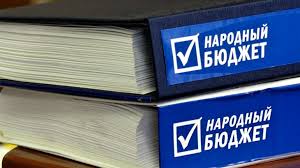 По итогам конкурсного отбора проектов (инициатив) в 2019 году было реализовано семь проектов (инициатив) граждан: - Когалым прогрессивный. От простейших механизмов до MINDSTORMS. Стоимость проекта 629,0 тыс. рублей, в том числе средства граждан, юридических лиц и индивидуальных предпринимателей – 154,0 тыс. руб.В результате реализации проекта переоснащено 8 компьютерооборудованных учебных мест, что позволило усовершенствовать учебно-воспитательный процесс, собирать более сложные механизмы и увеличить количество детей, охваченных дополнительным образованием, а именно научно-технической направленностью. - Метеоплощадка в детском саду. Стоимость проекта 535,7 тыс. рублей, в том числе средства граждан, юридических лиц и индивидуальных предпринимателей – 149,0 тыс. руб.В результате реализации проекта установлена и оборудована метеоплощадка в детском саду «Колокольчик», которая обеспечила возможность знакомства воспитанников с основными стандартными метеорологическими приборами, методикой и техникой наблюдений и обработкой их результатов.- Приобретение оборудования и инвентаря для увеличения уровня безопасности жителей города на занятиях лыжными гонками. Стоимость проекта 999,5 тыс. рублей, в том числе средства граждан, юридических лиц и индивидуальных предпринимателей – 160,6 тыс. руб.Реализация данного проекта повысила привлекательность занятий лыжной подготовкой на свежем воздухе. Увеличился уровень безопасности и доступности занятий круглый год для всех жителей и гостей города Когалыма во время проведения спортивно - массовых и физкультурных мероприятий, а также ежедневно во время индивидуальных оздоровительных занятий.- Создание коллекции русского традиционного костюма.  Стоимость проекта 240,4 тыс. рублей, в том числе средства граждан, юридических лиц и индивидуальных предпринимателей 32,4 тыс.руб.;В результате реализации проекта создана коллекция русского традиционного костюма в целях ее использования в различных культурных и праздничных мероприятиях, в том числе приуроченных Дню России, Дню национального единства, Дню национальных культур и др.- Расширение материальной базы МАУ «Феникс» для занятий спортивным туризмом». Стоимость проекта 469,6 тыс. рублей, в том числе средства граждан, юридических лиц и индивидуальных предпринимателей – 0,0 тыс. руб. Оборудование, приобретённое в рамках реализации проекта позволило улучшить качество подготовки спортсменов к соревнованиям городского, окружного и всероссийского уровня, привлечь к занятию спортивным туризмом более широкую аудиторию, в том числе учащихся школ города Когалыма, появилась возможность проведения учебно-тренировочных сборов и массовых туристических мероприятий.Объем софинансирования вышеуказанных проектов со стороны организаций, индивидуальных предпринимателей, граждан составил 586,7 тысяч рублей или 16% от общей стоимости всех проектов. По результатам проведенной Департаментом финансов ХМАО-Югры оценки деятельности органов местного самоуправления по развитию практик инициативного бюджетирования в муниципальных образованиях Ханты-Мансийского автономного округа – Югры за 2019 год город Когалым занял 1 место.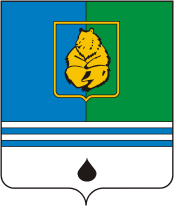 ГОРОДСКОЙ ОКРУГ КОГАЛЫМ ХАНТЫ-МАНСИЙСКОГО АВТОНОМНОГО ОКРУГА-ЮГРЫ